         АДМИНИСТРАЦИЯ                                                                                       МУНИЦИПАЛЬНОГО РАЙОНА                                                                   КАМЫШЛИНСКИЙ                                                       САМАРСКОЙ ОБЛАСТИ                                                                     ПОСТАНОВЛЕНИЕ             10.03.2021 г. №92О внесении изменений в постановление Администрации муниципального района Камышлинский Самарской области от 23.11.2018 №481 «Об утверждении муниципальной программы «Содержание и развитие жилищно-коммунального хозяйства и коммунальной инфраструктуры муниципального района Камышлинский Самарской области на 2019-2021 годы»В целях реализации статьи 179 Бюджетного кодекса Российской Федерации, в соответствии с Федеральным законом от 06.10.2003 №131-ФЗ «Об общих принципах организации местного самоуправления в Российской Федерации», руководствуясь Уставом муниципального района Камышлинский Самарской области, Администрация муниципального района Камышлинский Самарской областиПОСТАНОВЛЯЕТ:1. Внести в постановление Администрации муниципального района Камышлинский Самарской области от 23.11.2018 № 481 «Об утверждении муниципальной программы «Содержание и развитие жилищно-коммунального хозяйства и коммунальной инфраструктуры муниципального района Камышлинский Самарской области на 2019-2021 годы» (далее – Постановление) следующие изменения:муниципальную программу «Содержание и развитие жилищно-коммунального хозяйства и коммунальной инфраструктуры муниципального района Камышлинский Самарской области на 2019-2021 годы», утвержденную Постановлением, изложить  в новой редакции согласно приложению к настоящему постановлению.2. Опубликовать настоящее постановление в газете «Камышлинские известия» и разместить на официальном сайте Администрации муниципального района Камышлинский Самарской области в сети Интернет /www.kamadm.ru/.3. Контроль за исполнением настоящего постановления возложить на заместителя Главы муниципального района Камышлинский Самарской области по строительству и ЖКХ – руководителя  Управления строительства, архитектуры и ЖКХ администрации муниципального района Камышлинский Самарской области Абрарова Р.Р.4. Настоящее постановление вступает в силу после его подписания.Глава муниципального  района 	                                      Р.К. БагаутдиновАхметвалеев 33178Приложение к постановлению Администрации муниципального района Камышлинский Самарской областиот 10.03.2021 №92МУНИЦИПАЛЬНАЯ ПРОГРАММА«Содержание и развитие жилищно-коммунального хозяйства и коммунальной инфраструктуры муниципального района Камышлинский Самарской области на 2019-2021 годы»Паспорт муниципальной программы1. Характеристика проблемы, на решение которой направлена ПрограммаСтратегией социально-экономического развития муниципального района Камышлинский Самарской области до 2021 года безусловным приоритетом государственной политики в регионе определено создание условий для повышения уровня и качества жизни населения. И не малую нишу здесь занимает сфера жилищно-коммунального хозяйстваРеформирование жилищно-коммунального хозяйства в муниципальном районе Камышлинский включило несколько основных этапов, в ходе которых решались задачи реформы системы платы за жилищно-коммунальные услуги, создания системы гарантированной адресной социальной поддержки граждан, финансового оздоровления и модернизации организаций жилищно-коммунального хозяйства, развития конкурентных рыночных отношений и привлечения частного бизнеса к управлению многоквартирными домами и объектами коммунального комплекса. Тем не менее конечные цели реформы отрасли на территории района – обеспечение надлежащего качества жилищно-коммунальных услуг, повышение надежности, энергоэффективности систем коммунальной инфраструктуры, оптимизация расходов на производство и предоставление потребителям жилищных и коммунальных услуг (ресурсов) – на сегодняшний день в полной мере не достигнуты.К основному проблемному вопросу отрасли следует отнести значительный уровень износа основных фондов коммунального комплекса. Устаревшая система коммунальной инфраструктуры большинства предприятий ЖКХ района не позволяет обеспечивать соблюдение требований к качеству коммунальных услуг, поставляемых потребителям..Муниципальному унитарному предприятию «КомХоз» администрацией муниципального района Камышлинский переданы 23 котельные. Система теплоснабжения муниципального образования характеризуется значительным количеством устаревшего и энергоемкого оборудования: 30 процентов котельных введены в эксплуатацию до 2000 года и отработали нормативный эксплуатационный срок службы.В большинстве мини котельных газовые котлы оснащены устаревшими системами автоматики безопасности котлов.Жилищно-коммунальная сфера в муниципальном образовании характеризуется высокой степенью неэффективности производства и распределения коммунальных ресурсов. Потери энергоресурсов в среднем по району составляют свыше 7 процентов.Деятельность в сфере централизованного водоснабжения в районе осуществляют две организации, МУП ЖКХ «Исток» по селу Новое Усманово и ООО «Родник» по с. Камышла, с. Старое Ермаково, с. Новое Ермаково, п. Чулпан, с. Старая Балыкла, с. Степановка, с. Старое Усманово, с. Никиткино и с. Неклюдово. Переданные на обслуживание объекты водоснабжения находятся в муниципальной собственности сельских поселений района. Большая часть объектов эксплуатируются с большим физическим износом, что сказывается на снижении качества питьевой воды и качества услуги, а также требует всё больших затрат на содержание. В связи с этим требуется проведение капитального ремонта, замены, а так же модернизация современным оборудованием и материалами. А также в целях доступности услуги необходимо строительство сетей на новых участках, в частности в районном центре Камышла.Отсутствие заметных положительных результатов в улучшении технического состояния основных фондов и повышении эффективности функционирования системы коммунальной инфраструктуры связано с острой нехваткой инвестиций. Это является следствием отставания принятия системных и комплексных мер по формированию механизмов, обеспечивающих инвестиционную привлекательность данной сферы.Вызванный постоянным ростом расходов организаций коммунального комплекса рост тарифов на коммунальные услуги ведет к росту совокупного платежа граждан и увеличению задолженности. Динамика задолженности населения за оплату предоставленных услуг тепло-, водо-, электро-, газоснабжения, водоотведения, по сбору и вывозу твердых бытовых отходов, ремонту общего имущества собственников помещений в многоквартирном доме негативно отражается на решении задач реформирования отрасли в целях улучшения системы жизнеобеспечения граждан.Востребованными отраслевыми задачами, решение которых позволит создать условия для поддержания системы жизнеобеспечения населения в надлежащем качестве, являются предупреждения ситуаций, которые могут привести к нарушению функционирования этих систем, ликвидации их последствий, включая проведение аварийно-восстановительных и других неотложных работ при возникновении аварийных ситуаций на объектах жилищно-коммунального хозяйства и других объектах муниципального района Камышлинский.Отсутствие комплексного и системного решения вопросов, связанных с дальнейшим развитием жилищно-коммунального комплекса и его модернизацией, не позволит производить ресурсы и предоставлять коммунальные услуги в количестве, необходимом для удовлетворения потребности населения в питьевой воде, тепле, комфортном проживании. При степени износа оборудования, превышающего в среднем 60-65 процентов, непроизводительные потери энергоресурсов увеличиваются до 15-20 процентов, возрастает количество сбоев работы системы и аварийных ситуаций. Средства организаций, осуществляющих регулируемые виды деятельности в сфере теплоснабжения, водоснабжения, водоотведения и очистки сточных вод, а также средства бюджетов муниципальных образований муниципального района Камышлинский и бюджета Самарской области направляются не на строительство и реконструкцию систем коммунальной инфраструктуры, а на ремонтные работы, включая аварийно-восстановительные. В свою очередь, это будет являться постоянным источником роста расходов на производство жилищно-коммунальных услуг и тарифов для населения.Преодоление дефицита инвестиционных ресурсов, привлекаемых в коммунальный сектор и жилищное хозяйство, и существенное повышение эффективности инвестиционных отраслевых проектов могут быть достигнуты только на основе формирования инструментов и практики долгосрочного финансового обеспечения мероприятий по модернизации и развитию системы коммунальной инфраструктуры, объектов жилищного хозяйства кредитно-финансовыми организациями и частными инвесторами с учетом целевых показателей надежности и качества предоставляемых жилищно-коммунальных услуг (коммунальных ресурсов).Муниципальная программа «Содержание и развитие жилищно-коммунального хозяйства и коммунальной инфраструктуры муниципального района Камышлинский Самарской области на 2019-2021 годы.» (далее – Программа) соответствует приоритетам социально-экономического развития Российской Федерации на период до 2020 года, установленным распоряжением Правительства Российской Федерации от 17.11.2008 № 1662-р, Федеральными законами от 21.07.2007 № 185-ФЗ «О Фонде содействия реформированию жилищно-коммунального хозяйства», от 27.07.2010 № 190-ФЗ «О теплоснабжении», от 07.12.2011 № 416-ФЗ «О водоснабжении и водоотведении».Программа направлена на:- создание условий для дальнейшего развития и модернизации жилищно-коммунального комплекса муниципального района Камышлинский с привлечением субъектов предпринимательства к управлению и инвестированию в отрасль, позволяющих повысить качество предоставляемых услуг населению;- снижение среднего уровня физического износа объектов коммунальной инфраструктуры и многоквартирных домов муниципального района Камышлинский.2. Цели и задачи ПрограммыЦелью Программы является Обеспечение повышения качества предоставляемых жилищно-коммунальных услуг на территории муниципального района Камышлинский, снижение затрат на энергетические ресурсы.Для достижения поставленной цели необходимо решить следующие задачи:- обеспечить проведение работ по содержанию объектов жилищно-коммунального хозяйства;- проводить своевременную модернизацию, реконструкцию, капитальный ремонт объектов жилищно-коммунального хозяйства и инженерных сетей;Подпрограмма основана на следующих базовых принципах:- софинансирование проектов модернизации объектов коммунальной инфраструктуры с привлечением бюджетных средств и средств внебюджетных источников;- развитие различных форм государственно-частного партнерства с целью привлечения средств внебюджетных источников для финансирования проектов модернизации объектов коммунальной инфраструктуры с использованием бюджетных средств в целях снижения рисков инвестирования;- открытый отбор проектов модернизации объектов коммунальной инфраструктуры.3. Методика расчета определения потребности денежных средств по ПрограммеРасходы на содержание и развитие коммунальной инфраструктуры Муниципального района Камышлинский по настоящей подпрограмме в 2019-2021 годах определяются согласно сметных расчетов или выставленных счетов по товарам и услугам.4. Планируемые результаты ПрограммыДостижение целей и реализация задач Программы будет осуществляться путем выполнения мероприятий, предусмотренных в Приложении № 1 к настоящей Программе.5. Организация управления и контроль за реализацией настоящей ПрограммыФункции заказчика настоящей Программы осуществляет Администрация муниципального района Камышлинский, непосредственным разработчиком Программы является Управление строительства, архитектуры и ЖКХ  администрации муниципального района Камышлинский.В рамках выполнения настоящей Программы заказчик совместно с исполнителем осуществляет следующие функции:- определяет количество и виды мероприятий;- координирует действия подрядных организаций, участвующих в реализации мероприятий настоящей Программы;- организует и проводит конкурсы по отбору подрядных организаций для участия в реализации настоящей Программы;- производит приемку выполненных мероприятий по реализации настоящей Программы;- осуществляет общий контроль за реализацией настоящей Программы.Приложение № 1к муниципальной программе «Содержание и развитие жилищно-коммунального хозяйства и коммунальной инфраструктуры муниципального района Камышлинский Самарской области на 2019-2021 годы»Перечень мероприятий и результаты реализации программы «Содержание и развитие жилищно-коммунального хозяйства Муниципального района Камышлинский Самарской области на 2019-2021 годы»Наименование муниципальной программыСодержание и развитие жилищно-коммунального хозяйства и коммунальной инфраструктуры муниципального района Камышлинский Самарской области на 2019-2021 годы.Содержание и развитие жилищно-коммунального хозяйства и коммунальной инфраструктуры муниципального района Камышлинский Самарской области на 2019-2021 годы.Содержание и развитие жилищно-коммунального хозяйства и коммунальной инфраструктуры муниципального района Камышлинский Самарской области на 2019-2021 годы.Содержание и развитие жилищно-коммунального хозяйства и коммунальной инфраструктуры муниципального района Камышлинский Самарской области на 2019-2021 годы.Цели муниципальной программыОбеспечение повышения качества предоставляемых жилищно-коммунальных услуг на территории муниципального района Камышлинский, снижение затрат на энергетические ресурсы. Обеспечение повышения качества предоставляемых жилищно-коммунальных услуг на территории муниципального района Камышлинский, снижение затрат на энергетические ресурсы. Обеспечение повышения качества предоставляемых жилищно-коммунальных услуг на территории муниципального района Камышлинский, снижение затрат на энергетические ресурсы. Обеспечение повышения качества предоставляемых жилищно-коммунальных услуг на территории муниципального района Камышлинский, снижение затрат на энергетические ресурсы. Задачи муниципальной программы- проведение работ по содержанию объектов жилищно-коммунального хозяйства;
- строительство, своевременная модернизация, реконструкция, проведение капитального ремонта объектов жилищно-коммунального хозяйства и инженерных коммунальных сетей;- проведение работ по содержанию объектов жилищно-коммунального хозяйства;
- строительство, своевременная модернизация, реконструкция, проведение капитального ремонта объектов жилищно-коммунального хозяйства и инженерных коммунальных сетей;- проведение работ по содержанию объектов жилищно-коммунального хозяйства;
- строительство, своевременная модернизация, реконструкция, проведение капитального ремонта объектов жилищно-коммунального хозяйства и инженерных коммунальных сетей;- проведение работ по содержанию объектов жилищно-коммунального хозяйства;
- строительство, своевременная модернизация, реконструкция, проведение капитального ремонта объектов жилищно-коммунального хозяйства и инженерных коммунальных сетей;Исполнитель муниципальной программыУправление строительства, архитектуры и ЖКХ администрации муниципального района Камышлинский Самарской области, МУП «КомХоз»Управление строительства, архитектуры и ЖКХ администрации муниципального района Камышлинский Самарской области, МУП «КомХоз»Управление строительства, архитектуры и ЖКХ администрации муниципального района Камышлинский Самарской области, МУП «КомХоз»Управление строительства, архитектуры и ЖКХ администрации муниципального района Камышлинский Самарской области, МУП «КомХоз»Заказчик муниципальной программыАдминистрация муниципального района Камышлинский Самарской областиАдминистрация муниципального района Камышлинский Самарской областиАдминистрация муниципального района Камышлинский Самарской областиАдминистрация муниципального района Камышлинский Самарской областиСроки реализации муниципальной программы2019 – 2021 гг.2019 – 2021 гг.2019 – 2021 гг.2019 – 2021 гг.Источники финансирования муниципальной программы.Средства областного бюджета,средства местного бюджета.Средства областного бюджета,средства местного бюджета.Средства областного бюджета,средства местного бюджета.Средства областного бюджета,средства местного бюджета.Планируемые затраты на реализацию программы по годам, тыс. рублейВсего2019 г.2020 г.2021 г.Планируемые затраты на реализацию программы по годам, тыс. рублей25 698,8824342,17021 356,712Плановые показатели реализации муниципальной программыПо результатам реализации мероприятий Программы планируется:- уменьшение числа аварий, нарушений в работе систем теплоснабжения и водоснабжения;- снижение затрат на энергетические ресурсы,
- снижение задолженности за потребленные топливно-энергетические ресурсы (газ и электроэнергия);
 
По результатам реализации мероприятий Программы планируется:- уменьшение числа аварий, нарушений в работе систем теплоснабжения и водоснабжения;- снижение затрат на энергетические ресурсы,
- снижение задолженности за потребленные топливно-энергетические ресурсы (газ и электроэнергия);
 
По результатам реализации мероприятий Программы планируется:- уменьшение числа аварий, нарушений в работе систем теплоснабжения и водоснабжения;- снижение затрат на энергетические ресурсы,
- снижение задолженности за потребленные топливно-энергетические ресурсы (газ и электроэнергия);
 
По результатам реализации мероприятий Программы планируется:- уменьшение числа аварий, нарушений в работе систем теплоснабжения и водоснабжения;- снижение затрат на энергетические ресурсы,
- снижение задолженности за потребленные топливно-энергетические ресурсы (газ и электроэнергия);
 
№ п/пНаименование
мероприятияИсточники
финансированияНеобходимый объём финансовых ресурсов на реализацию
мероприятия, тыс. рублейПредполагаемый год реализации
 мероприятияОжидаемый результат по итогам реализации мероприятия1234562Устройство контейнерных площадокобластной и местный бюджет4342,172019 г.Улучшение качества предоставления услуг по  обращению с твёрдыми коммунальными отходами.7Ремонт тепловых сетейобластной и местный бюджет150,002021 г.Снижение потерь и расходов на ТЭР, увеличение надёжности работы системы.8Диспетчеризация системами автоматического оповещения работы котельных.местный бюджет200,002021 г.Снижение затрат на котельные.Корректировка проекта по объекту: «Корректировка проектно-сметной документации и строительство водозабора № 2 и водопровода в районном центре Камышла Камышлинского района»областной и местный бюджет17 997,1982021 г.Повышение качества питьевой воды централизованной сети с. Камышла.Проведение государственной экспертизы проектной документации (по итогам корректировки проекта) по объекту: «Корректировка проектно-сметной документации и строительство водозабора № 2 и водопровода в районном центре Камышла Камышлинского района»местный бюджет3 009,5142021 г.Повышение качества питьевой воды централизованной сети с. Камышла.ИТОГО:25 698,882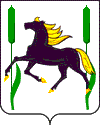 